Sermon Notes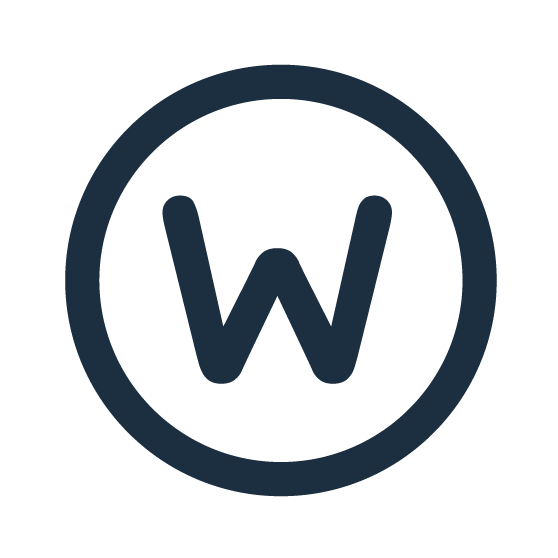 The Hope in the Heart of ChristmasPastor Ron WoodDecember 4, 2022Isa 9:2-7, Matthew 1:22-23	Isaiah 9:2-71.  An acknowledgement of the 	D____________ and B_________________.2.  The Hope of a D___________________ Light!	Matthew 1:22-23The Hope in Jesus’s P___________________.-  The Presence of Darkness T_____________ our Hope.-  God’s P________________ has come to give us Hope.	Romans 15:4-  There is Hope of Jesus’s __________ to the ________.	Acts 1:10-11	Hebrews 11:1Hope is at The H______________ of ChristmasIsa. 9:22The people walking in darkness have seen a great light; on those living in the land of deep darkness a light has dawned.Action Steps:1.  We can ___________________ that God is at work      in this broken world.2.  We can have hope that God ______________ what we      need and is _____________________ a way for us to      persevere in whatever circumstance we find ourselves.3.  We can have hope that ___________________ is      working according to God’s __________________.